              ҠАРАР                                                                                           РЕШЕНИЕОб утверждении нормативов формирования расходов на оплату труда в органах местного самоуправления сельского поселения Биккуловский сельсовет муниципального района Миякинский район Республики Башкортостан     Руководствуясь статьей 22 Федерального закона от  2 марта 2007 года №25-ФЗ «О муниципальной службе в Российской Федерации», статьей  12 Закона Республики  Башкортостан от 16 июля 2007 года № 453-з «О муниципальной службе в Республике Башкортостан», а также в соответствии с Постановлением Правительства Республики Башкортостан от 24 декабря 2013 года № 610 «Об утверждении нормативов формирования расходов на оплату труда в органах местного самоуправления в Республике Башкортостан»,   Постановлением  Правительства Республики Башкортостан от 28 мая 2018 года № 234 «О внесении изменений в нормативы формирования расходов на оплату труда в органах местного самоуправления в Республике Башкортостан», Совет сельского поселения Биккуловский сельсовет муниципального района Миякинский район Республики Башкортостан  решил:1.Утвердить нормативы формирования расходов на оплату труда в органах местного самоуправления сельского поселения Биккуловский сельсовет муниципального района Миякинский район Республики Башкортостан согласно приложению.2. Решение Совета сельского поселения Биккуловский сельсовет муниципального района Миякинский район Республики Башкортостан  от 15.04.2014г  № 147  «Об утверждении нормативов формирования расходов на оплату труда в органах местного самоуправления сельского поселения Биккуловский сельсовет муниципального района Миякинский район Республики Башкортостан» признать утратившим силу.3. Настоящее решение распространяется на правоотношения, возникшие с 1 мая 2018 года.4. Контроль  за исполнением настоящего решения возложить на постоянную комиссию Совета сельского поселения Биккуловский сельсовет муниципального района Миякинский район республики Башкортостан по бюджету, налогам и вопросам собственности.  Глава сельского поселения   Биккуловский сельсовет                                                       И.Р. Загидуллинс.Садовый27.06.2018г№ 117Приложение № 1к нормативам формирования расходовна оплату труда в органах местного самоуправления  сельского поселения Биккуловский сельсовет муниципального района Миякинский районРеспублики БашкортостанРАЗМЕРЫДОЛЖНОСТНЫХ ОКЛАДОВ ЛИЦ, ЗАМЕЩАЮЩИХ МУНИЦИПАЛЬНЫЕ ДОЛЖНОСТИ    1. В администрации  сельского поселения Биккуловский сельсовет муниципального района Миякинский район Республики Башкортостан7 группа     Наименование должности 				Должностной 									оклад (денежное                                                				 	вознаграждение), руб.  1. Глава администрации					11992  2. Управляющий делами					3204  3. Специалист 2 категории					2700Приложение № 2к нормативам формирования расходовна оплату труда в органах местного самоуправления  сельского поселения Биккуловский сельсовет  муниципального района Миякинский районРеспублики БашкортостанРАЗМЕРЫНАДБАВОК ЗА КЛАССНЫЙ ЧИН ЛИЦАМ, ЗАМЕЩАЮЩИМ МУНИЦИПАЛЬНЫЕ ДОЛЖНОСТИ МУНИЦИПАЛЬНОЙ СЛУЖБЫ  Администрация  сельского поселения Биккуловский сельсовет муниципального района Миякинский район Республики БашкорстостанКлассный чин                                  				 	Размер надбавки,                                                					 	руб.              Ведущая муниципальная должностьМуниципальный советник I класса                        		1876Муниципальный советник II класса                       		1712Муниципальный советник III класса                      		1569              Старшая муниципальная должностьСоветник муниципальной службы I класса                  	1427Советник муниципальной службы II класса                 	1283Советник муниципальной службы III класса                	1130              Младшая муниципальная должностьРеферент муниципальной службы I класса                  		1032Референт муниципальной службы II класса                 	911Референт муниципальной службы III класса               	 	812УТВЕРЖДЕНЫрешением Совета сельского поселения Биккуловский сельсовет муниципального района Миякинский район РБ№ 117  от 27.06.2018г.НОРМАТИВЫФОРМИРОВАНИЯ РАСХОДОВ НА ОПЛАТУ ТРУДА В ОРГАНАХ МЕСТНОГО САМОУПРАВЛЕНИЯ СЕЛЬСКОГО ПОСЕЛЕНИЯ БИККУЛОВСКИЙ СЕЛЬСОВЕТ МУНИЦИПАЛЬНОГО РАЙОНА МИЯКИНСКИЙ РАЙОН РЕСПУБЛИКИ БАШКОРТОСТАННастоящие нормативы устанавливают размер расходов на оплату труда в Администрации сельского поселения Биккуловский сельсовет муниципального района Миякинский район Республики Башкортостан, в бюджетах которых доля межбюджетных трансфертов из бюджета Республики Башкортостан (за исключением субвенций) и (или) налоговых доходов по дополнительным нормативам отчислений в течение двух из трех последних отчетных финансовых лет превышала 10 процентов собственных доходов местного бюджета.1. Состав денежного содержания1.1. Денежное содержание муниципальных служащих состоит из месячного оклада в соответствии с замещаемой ими должностью муниципальной службы (далее - должностной оклад) и надбавки к должностному окладу за квалификационный разряд лицам, замещающим должности муниципальной службы, которые составляют оклад месячного денежного содержания муниципального служащего (далее - оклад денежного содержания), а также из других ежемесячных и иных дополнительных выплат.2. Денежные вознаграждения и должностные оклады2.1. Должностные оклады муниципальным служащим и ежемесячные денежные поощрения устанавливаются в пределах, определенных приложением № 1 к настоящим нормативам.Денежное вознаграждение и должностные оклады в дальнейшем могут индексироваться в сроки и пределах повышения должностных окладов государственных гражданских служащих Республики Башкортостан.Органам местного самоуправления сельского поселения Биккуловский сельсовет муниципального района Миякинский район Республики Башкортостан предоставляется право сохранять за лицами, замещавшими муниципальные должности, должности муниципальной службы Республики Башкортостан, должностные оклады, установленные им до вступления в силу настоящих нормативов, на время их работы в прежней должности в пределах установленного фонда оплаты труда муниципальных служащих соответствующего органа местного самоуправления сельского поселения Биккуловский сельсовет муниципального района Миякинский район Республики Башкортостан, а также выплачивать названным лицам сохраненные должностные оклады впредь до возникновения у них права на получение должностного оклада большего размера вследствие его увеличения (индексации) в установленном порядке либо назначения их на должность муниципальной службы (муниципальную должность) Республики Башкортостан с более высоким должностным окладом.2.2. Денежные вознаграждения, должностные оклады и ежемесячные денежные поощрения, оклады лицам, замещающим муниципальные должности, устанавливаются согласно группам оплаты труда:Администрация сельского поселения Биккуловский сельсовет муниципального района Миякинский район Республики Башкортостан относятся к 7 группе.3. Условия денежного содержанияВ пределах фонда оплаты труда главам сельских поселений, возглавляющие местные администрации и исполняющим полномочия председателя представительного органа сельского поселения, помимо ежемесячного денежного вознаграждения, выплачиваются :а) ежемесячное денежное поощрение в размере двух ежемесячных денежных вознаграждений;б) единовременная выплата к отпуску в размере 2 ежемесячных денежных вознаграждений при предоставлении ежегодного оплачиваемого отпуска;в) материальная помощь в соответствии с положением, утвержденным представительным органом сельского поселения. 3.1. Муниципальным служащим могут выплачиваться:а) ежемесячная надбавка к должностному окладу за классный чин в размерах, установленных приложением № 2 к настоящим нормативам, которая в дальнейшем может индексироваться в сроки и пределах повышения размеров окладов за классный чин государственных гражданских служащих Республики Башкортостан;а) ежемесячная надбавка к должностному окладу за особые условия службы в следующих размерах:лицу, замещающему ведущую должность муниципальной службы, - от 90 до 120 процентов должностного оклада;лицу, замещающему младшую и старшую должности муниципальной службы, - от 60 до 90 процентов должностного оклада;б) ежемесячная надбавка к должностному окладу за выслугу лет в следующих размерах:при стаже муниципальной службы от 1 до 5 лет - 10 процентов должностного оклада;при стаже муниципальной службы от 5 до 10 лет - 15 процентов должностного оклада;при стаже муниципальной службы от 10 до 15 лет - 20 процентов должностного оклада;при стаже муниципальной службы свыше 15 лет - 30 процентов должностного оклада.За муниципальными служащими после изменения условий денежного содержания, предусмотренных настоящими нормативами, сохраняется размер ежемесячной надбавки к должностному окладу за выслугу лет муниципальной службы, установленный до вступления в силу настоящих нормативов, если ее размер выше надбавки к должностному окладу за выслугу лет муниципальной службы, устанавливаемой в соответствии с нормативами;в) премии по результатам работы, размер которых определяется исходя из результатов деятельности лица, замещающего должность муниципальной службы;г) ежемесячное денежное поощрение:муниципальным служащим - в размере 2 должностных окладов;е) ежемесячная надбавка к должностному окладу лицам, допущенным к государственной тайне, - в размере и порядке, установленных законодательством Российской Федерации;ж) в пределах фонда оплаты труда муниципальным служащим могут выплачиваться:при предоставлении ежегодного оплачиваемого отпуска - единовременная выплата к отпуску в размере двух окладов денежного содержания;материальная помощь в соответствии с положением, утвержденным представителем нанимателя.Выплата премий, оказание материальной помощи, установление надбавок к должностному окладу за особые условия службы осуществляются в соответствии с муниципальными правовыми актами соответствующих муниципальных образований.4. Формирование фонда оплаты труда4.1. При утверждении фондов оплаты труда лиц, замещающих муниципальные должности и должностных окладов муниципальных служащих, предусматриваются следующие размеры средств на выплату (в расчете на год):а) ежемесячной надбавки за выслугу лет - в размере трех должностных окладов муниципальных служащих;б) ежемесячной надбавки за особые условия службы - в размере четырнадцати должностных окладов муниципальных служащих;в) ежемесячной надбавки за классный чин - в размере четырех должностных окладов муниципальных служащих;г) премии по результатам работы - в размере двух окладов денежного содержания муниципальных служащих;е) ежемесячной надбавки к должностному окладу за работу со сведениями, составляющими государственную тайну, - в размере полутора должностных окладов муниципальных служащих;ж) денежного поощрения - в установленном для его выплаты размере;з) районного коэффициента в соответствии с законодательством.5. Виды материального стимулирования.Муниципальным служащим и работникам устанавливаются следующие выплаты стимулирующего характера:5.1. Премирование служащих и работников за успешное и качественное выполнение должностных обязанностей и поручений руководства.5.2. Единовременная выплата при предоставлении ежегодного оплачиваемого отпуска муниципальным служащим и работникам.5.3. Оказание материальной помощи при уходе в отпуск муниципальных служащих и работников, осуществляющих техническое обеспечение деятельности Администрации сельского поселения Биккуловский сельсовет.5.4. Оказание материальной помощи в особых случаях (юбилейные и праздничные даты, несчастные случаи, стихийные бедствия и т.д.).5.5. Надбавки к должностным окладам муниципальных служащих за особые условия службы, надбавки за сложность и напряженность работникам, осуществляющим техническое обеспечение деятельности Администрации сельского поселения Биккуловский сельсовет.5.6. Доплаты за совмещение профессий (должностей), расширение зон обслуживания и выполнение обязанностей временно отсутствующих муниципальных служащих и работников.6. Условия, порядок материального стимулирования муниципальных служащих и работников.6.1. Премирование.Основными показателями для премирования муниципальных служащих и работников являются: успешное, качественное и своевременное выполнение задач согласно должностным обязанностям, утвержденным в установленном порядке, отсутствие нарушений трудовой и исполнительской дисциплины, выполнение особо важной и сложной задачи, своевременное выполнение решений вышестоящих органов власти и управления.6.1.1. Премирование муниципальных служащих сельского поселения Биккуловский сельсовет производится вместе с заработной платой за успешное, качественное  и своевременное выполнение должностных обязанностей и поручений руководств, в зависимости от личного вклада работников по распоряжению главы сельского поселения с учетом работы, за квартал в размере 50 процентов денежного содержания.   - работников, осуществляющих техническое обеспечение деятельности Администрации сельского поселения Биккуловский сельсовет муниципального района Миякинский район Республики Башкортостан в размере 50 процентов к должностному окладу, тарифной ставке с учетом установленных надбавок и доплат;При наличии экономии по фонду оплаты труда решением главы Администрации сельского поселения Биккуловский сельсовет муниципального района Миякинский район Республики Башкортостан, размер премии может быть увеличен, и (или) она может быть выплачена в другие сроки.6.1.2. Муниципальные служащие и работники могут быть лишены премии распоряжением главы Администрации  сельского поселения Биккуловский сельсовет муниципального района Миякинский район Республики Башкортостан полностью или частично при наличии случаев нарушения трудовой или исполнительской дисциплины, совершенных за истекший период, за который начисляется премия, недолжного исполнения возложенных на него обязанностей и заданий. Основанием для лишения работника премии является служебная записка вышестоящего руководителя с указанием конкретных фактов допущенных нарушений трудовой и исполнительской дисциплины, недобросовестного выполнения обязанностей и заданий.6.1.3. Премии начисляются за фактически отработанное время.Муниципальным служащим, проработавшим неполный месяц, и уволенным по основаниям, обусловленным невозможностью по тем или иным обстоятельствам продолжать трудовые отношения (отставка муниципального служащего, призыв на службу в Вооруженные силы, поступление в учебное заведение с отрывом от производства, уход на пенсию за выслугу лет, по старости, инвалидности, по ликвидации, сокращение численности или штата и в других случаях) выплата премии производится за фактически отработанное время в данном учетном периоде.6.1.4. Премии, выплачиваемые в соответствии с настоящим Положением, учитываются при исчислении среднего заработка в порядке, установленном законодательством, и включаются в заработок, на который начисляется районный коэффициент.6.1.5. За безупречную и эффективную муниципальную службу могут применяться следующие виды поощрения:1) объявление благодарности с выплатой единовременного поощрения;2) награждение почетной грамотой органа местного самоуправления, избирательной комиссии муниципального образования с выплатой единовременного поощрения или с вручением ценного подарка;3) повышение в должности муниципального служащего;4) иные виды поощрения, установленные муниципальными правовыми актами.6.1.6. Помимо видов поощрения муниципального служащего, установленных федеральным законодательством, муниципальными правовыми актами, к муниципальному служащему за успешное и добросовестное исполнение своих должностных обязанностей, продолжительную и безупречную службу применяются поощрения, предусмотренные законодательством Республики Башкортостан.6.1.7. Решение о поощрении муниципального служащего в соответствии с частью 6.1.5 настоящего Положения принимается представителем нанимателя (работодателем), а решение о поощрении муниципального служащего в соответствии с частью 6.1.6 настоящего Положения принимается в порядке, установленном законодательством Республики Башкортостан.6.1.8. Выплата муниципальному служащему единовременного поощрения, предусмотренного частью 6.1.5 настоящего Положения, производится в порядке и размерах, утверждаемых представителем нанимателя (работодателем) в пределах установленного фонда оплаты труда муниципальных служащих.6.2. При предоставлении ежегодного оплачиваемого отпуска муниципальным служащим производится единовременная выплата в размере двух окладов денежного содержания в год на основании распоряжения главы сельского поселения Биккуловский сельсовет муниципального района Миякинский район Республики Башкортостан о предоставлении ежегодного оплачиваемого отпуска или его части.6.3. Оказание материальной помощи муниципальным служащим, работникам производится распоряжением главы сельского поселения Биккуловский сельсовет муниципального района Миякинский район Республики Башкортостан по заявлениям.6.3.2. Оказание материальной помощи при уходе в очередной отпуск работника, осуществляющего техническое обеспечение деятельности Администрации Биккуловский сельсовет муниципального района Миякинский район Республики Башкортостан производится на основании распоряжения главы Администрации Биккуловский сельсовет муниципального района Миякинский район Республики Башкортостан в размере двух должностных окладов (тарифных ставок).6.3.3. Материальная помощь муниципальным служащим, работникам Администрации Биккуловский сельсовет муниципального района Миякинский район Республики Башкортостан может быть выплачена в следующих случаях:а) смерти близких родственников (родителей, детей, мужа (жены), родных братьев и сестер) на основании свидетельства о смерти;б) при рождении ребенка на основании свидетельства о рождении;в) в связи со свадьбой сотрудника на основании свидетельства о браке;г) в случае неотложной жизненной необходимости.Решение о выплате материальной помощи в указанных случаях принимается главой Администрации сельского поселения Биккуловский сельсовет муниципального района Миякинский район Республики Башкортостан на основании мотивированного заявления.6.3.3. В случае смерти (гибели) муниципального служащего, работника администрации Биккуловский сельсовет муниципального района Миякинский район Республики Башкортостан , члену его семьи или его родителям, а при их отсутствии - другим родственникам на основании свидетельства о смерти может выплачиваться материальная помощь по заявлению, при предъявлении соответствующих документов.6.3.4. Материальная помощь муниципальным служащим, работникам может выплачиваться в связи с юбилейными датами при достижении ими 50-летия, а также при достижении женщинами 55-летия, мужчинами - 60-летия со дня рождения.6.3.5. Материальная помощь может выплачиваться бывшим муниципальным служащим, работникам Администрации сельского поселения Биккуловский сельсовет муниципального района Миякинский район Республики Башкортостан, ушедшим на пенсию, по их заявлениям в следующих случаях:а) в связи с Днем пожилых людей, Днем Победы советского народа в Великой Отечественной войне и т.д.;б) смертью близких родственников (родителей, супруга, детей), лечением и т.д.6.3.6. В случае смерти (гибели) бывшего муниципального служащего, работника Администрации сельского поселения Биккуловский сельсовет муниципального района Миякинский район Республики Башкортостан, материальная помощь может выплачиваться члену его семьи или его родителям, а при их отсутствии - другим родственникам на основании свидетельства о смерти по их заявлению при предъявлении соответствующих документов.6.3.7. Конкретный размер материальной помощи, указанной в пунктах 6.3.2 - 6 настоящего Положения, устанавливается главой Администрации  сельского поселения Биккуловский сельсовет и производится за счет экономии по фонду оплаты труда текущего года.6.3.8. Материальная помощь может быть оказана также в связи с праздничными датами по распоряжению Правительства Республики Башкортостан, в связи с подготовкой и проведением праздника "Шэжэре байрам", в связи с празднованием Дня Весны и труда, Дня Победы, Дня России, Дня Республики Башкортостан, Дня Конституции Российской Федерации, Дня Конституции Республики Башкортостан, Дня защитника Отечества, Международного женского дня 8 марта, юбилейных дат добровольного вхождения Башкирии в состав России,  за подготовку и организацию проведения выборов депутатов всех уровней и в прочих случаях при проведении общественно значимых мероприятий в  сельском поселении Биккуловский сельсовет муниципального района Миякинский район Республики Башкортостан в размере месячного фонда оплаты труда.6.4. Надбавки и доплаты к должностным окладам муниципальных служащих и работников6.4.1. Надбавки к должностным окладам муниципальных служащих и работников за особые условия службы, надбавки за сложность и напряженность, осуществляющим техническое обеспечение деятельности администрации Биккуловский сельсовет муниципального района Миякинский район Республики Башкортостан, устанавливаются для усиления материальной заинтересованности служащих и работников в улучшении функциональных показателей, высоком качестве выполняемых работ, внедрении передовых методов организации труда.6.4.2. Надбавки могут быть уменьшены при несоблюдении работником требований к качеству выполнения работы, нарушении сроков завершения этапов работы, при неоперативном решении вопросов.6.4.3. Доплаты за совмещение профессий (должностей), расширение зон обслуживания, увеличение объема работы или исполнение обязанностей временно отсутствующих служащих и работников устанавливаются в целях усиления заинтересованности работников в выполнении установленного объема работ с меньшей численностью персонала.6.4.4. За совмещение профессий (должностей), расширение зон обслуживания, увеличение объема работы или исполнение обязанностей временно отсутствующих служащих и работников устанавливается доплата до 50 процентов должностного оклада (тарифной ставки) по основной работе.6.4.5. На установление доплат за выполнение обязанностей временно отсутствующих служащих и работников может быть использовано не более 50 процентов должностного оклада (тарифной ставки) отсутствующего служащего и работника, независимо от числа лиц, между которыми распределяются эти доплаты.6.4.6. Доплаты за совмещение профессий (должностей), расширение зон обслуживания, увеличение объема работы или исполнение обязанностей временно отсутствующих служащих и работников устанавливается главой Администрации сельского поселения Биккуловский сельсовет муниципального района Миякинский район Республики Башкортостан с указанием совмещаемых профессий, зон обслуживания или замещаемой должности, объема дополнительно выполняемых работ и размера доплат в зависимости от сложности характера, объема выполняемых работ, степени использования рабочего времени.6.4.7. Надбавки и доплаты, указанные в пунктах 6.4.1 - 6.4.6, вводятся за счет и в пределах экономии фонда заработной платы, включаются в заработок, на который начисляется районный коэффициент и учитываются при исчислении среднего заработка в порядке, установленном законодательством.	Башkортостан РеспубликаhыМиәкә районы муниципаль районының Бикkол ауыл Советы  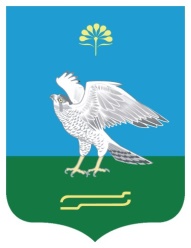 Совет сельского поселенияБиккуловский сельсовет муниципального района Миякинский районРеспублики Башкортостан